ARCHBISHOP RUNCIE CE (VA) FIRST SCHOOL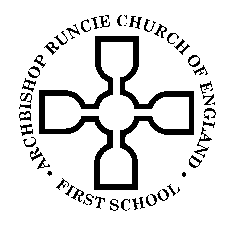 “Love to learn, learn to love”.Vision: Our vision is to be a school which transforms and inspires the minds and hearts of those we teach, and through these young people to transform the wider world.  We want everyone associated with our school to find inspiration and encouragement to grow in knowledge and wellbeing, to experience the ‘abundant life’ promised by Jesus and grow in the love of learning.  Mission:  We exist to educate and inspire young people. We aspire to achieve excellence in the standard of education and care we provide, to help ensure that all of our children grow to become confident, secure, caring individuals who aim high, deliver their best and develop a deep desire for independent and lifelong learning. Christian values are at the core of teaching and culture.  We believe this makes our school distinctive in the learning experience it offers. We are open to all and children and staff of all faiths and none are welcome at our school. The School motto that reflects our vision and mission is ‘Learn to love, love to learn ’.Ethos:  The ethos of our school is its character as manifested in our attitudes, aspirations and values.  Collective Worship lies at the heart of our life. The values of the school are Love, Honesty, Openness, Kindness, Compassion, Forgiveness, Thankfulness, Endurance, Determination and Integrity.  The impact of these Values: For all:  Goodness underpins this school. We value the importance of friendship, mutual trust, and forgiveness as we encourage each other to uphold and pursue empathy, understanding, perseverance, bravery and integrity. Staff, governors, children and their families are expected to support and extend an atmosphere of respect, courtesy and the love of learning. For Children Supportive and caring relationships are key in a child’s development and their flourishing. Recognising that every child is uniquely called by God, we aim to enable our young people to develop inner strength and resilience, be able to adapt to change, learn from their mistakes and so be ready for the next stage in their life journey. For Staff The child is at the centre of our concern as staff.  Recognising each child’s God given unique and individual strengths, we encourage the school to be a vibrant learning community where there is inspirational and accountable leadership at all levels and where all children flourish through excellent teaching of a creative and inspirational curriculum. Staff work together as a close team and are supported by parents and governors.School Aims: The whole school community will work together:To offer academic challenge whilst enabling all to flourish;To offer a breadth and depth of learning;To create a caring learning environment in which the uniqueness and individual worth of each member is recognised and developed. To enable each child to be resourceful and to adapt to change in preparation for their future, by stimulating their sense of curiosity and excitement about the world;To build and promote Christian values, encouraging children to be confident and flexible in relationships, able to deal with conflict, to show love, forgiveness and respect for others;To encourage links between the school, home, our parishes and the wider community;To place collective worship as a shared experience at the centre of the school's daily life;To strive for the highest standards of achievement in all areas of school life and to nurture children to look with compassion on the world. 